TISZAVASVÁRI VÁROS ÖNKORMÁNYZATAKÉPVISELŐ-TESTÜLETÉNEK10/2024. (II.15.) Kt. számúhatározataa Tiszavasvári Diáksport Egyesület 2023. évi szakmai és pénzügyi beszámolójárólTiszavasvári Város Önkormányzata Képviselő-testülete a Tiszavasvári Diáksport Egyesület 2023. évi szakmai és pénzügyi beszámolójáról szóló előterjesztést megtárgyalta és az alábbi határozatot hozza:Tiszavasvári Diáksport Egyesület elnöke által benyújtott - a Tiszavasvári Diáksport Egyesület 2023. évi tevékenységéről és gazdálkodásáról szóló - beszámolót a határozat melléklete szerinti tartalommal elfogadja.Felkéri a Polgármestert, hogy tájékoztassa a Tiszavasvári Diáksport Egyesület elnökét a hozott döntésről.Határidő: azonnal	Felelős: Szőke Zoltán polgármesterSzőke Zoltán					Dr. Kórik Zsuzsanna              	polgármester						 jegyző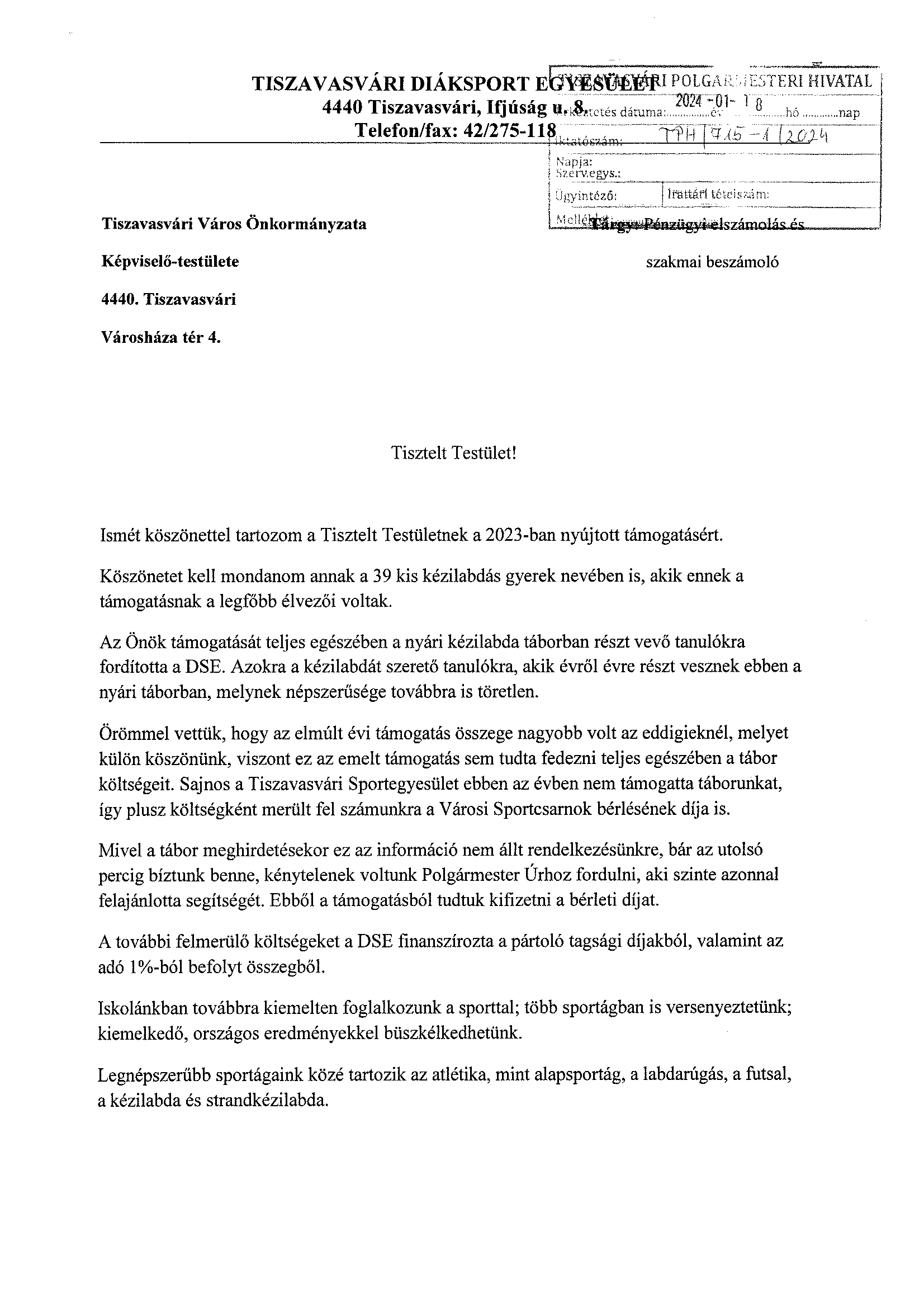 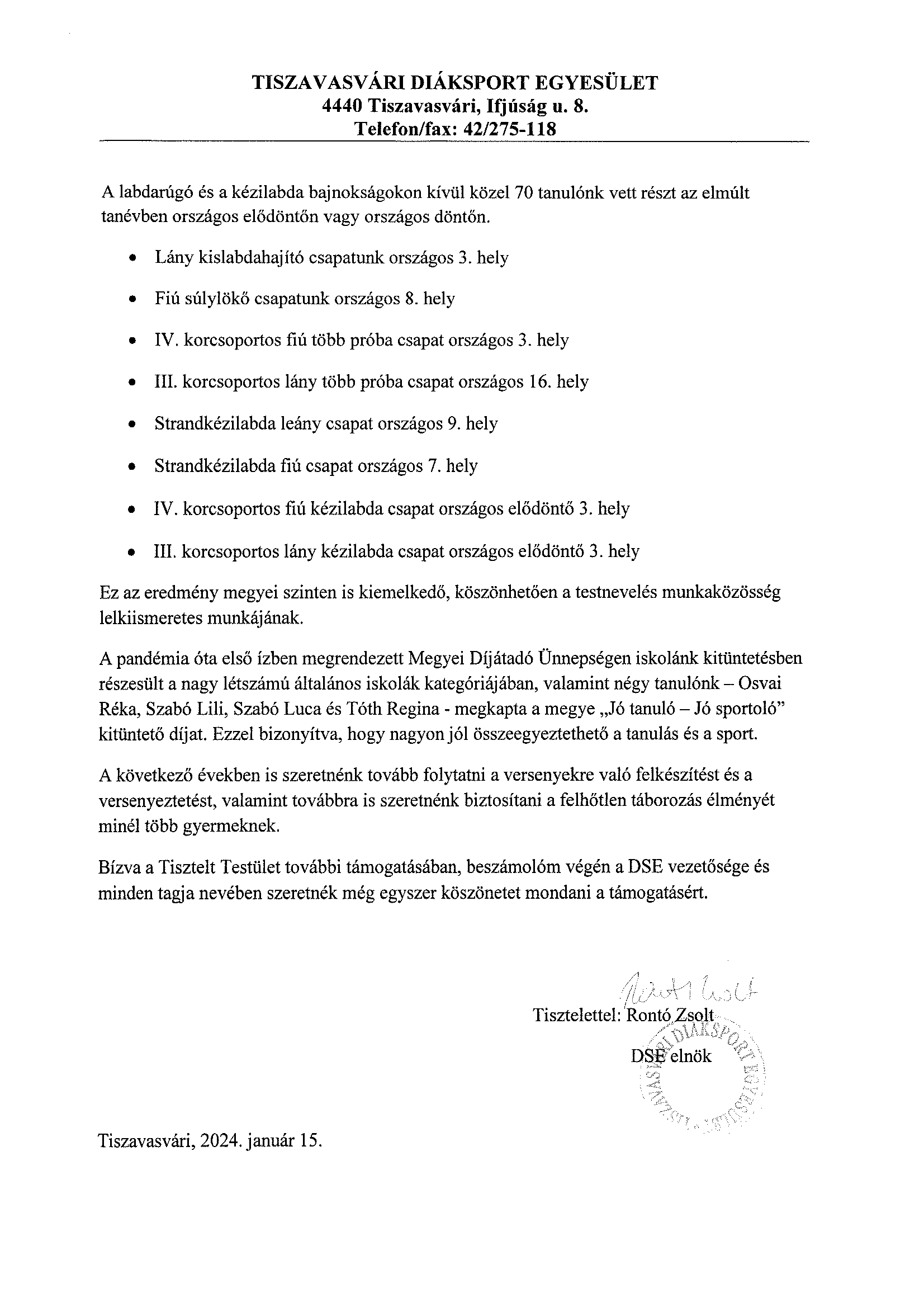 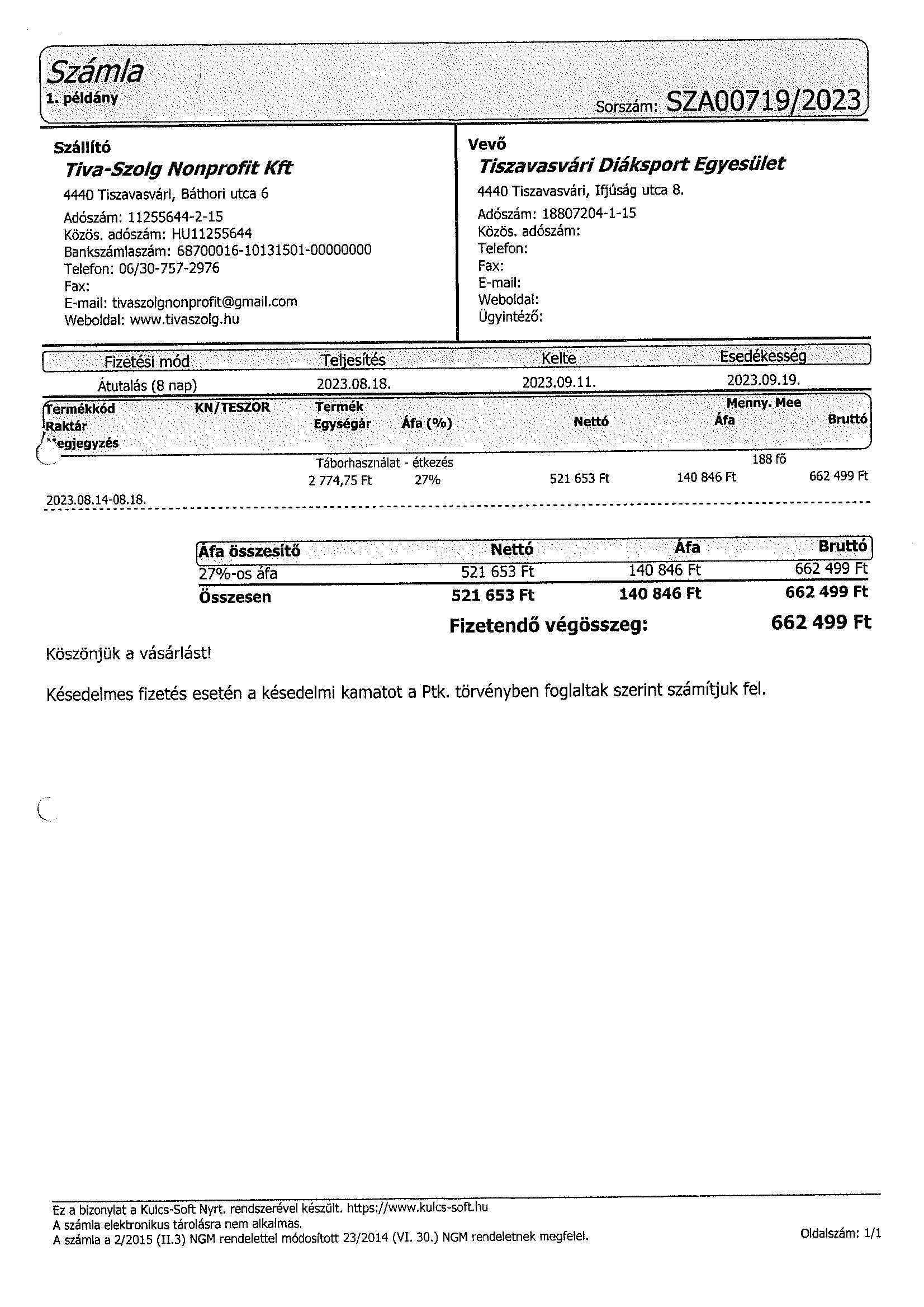 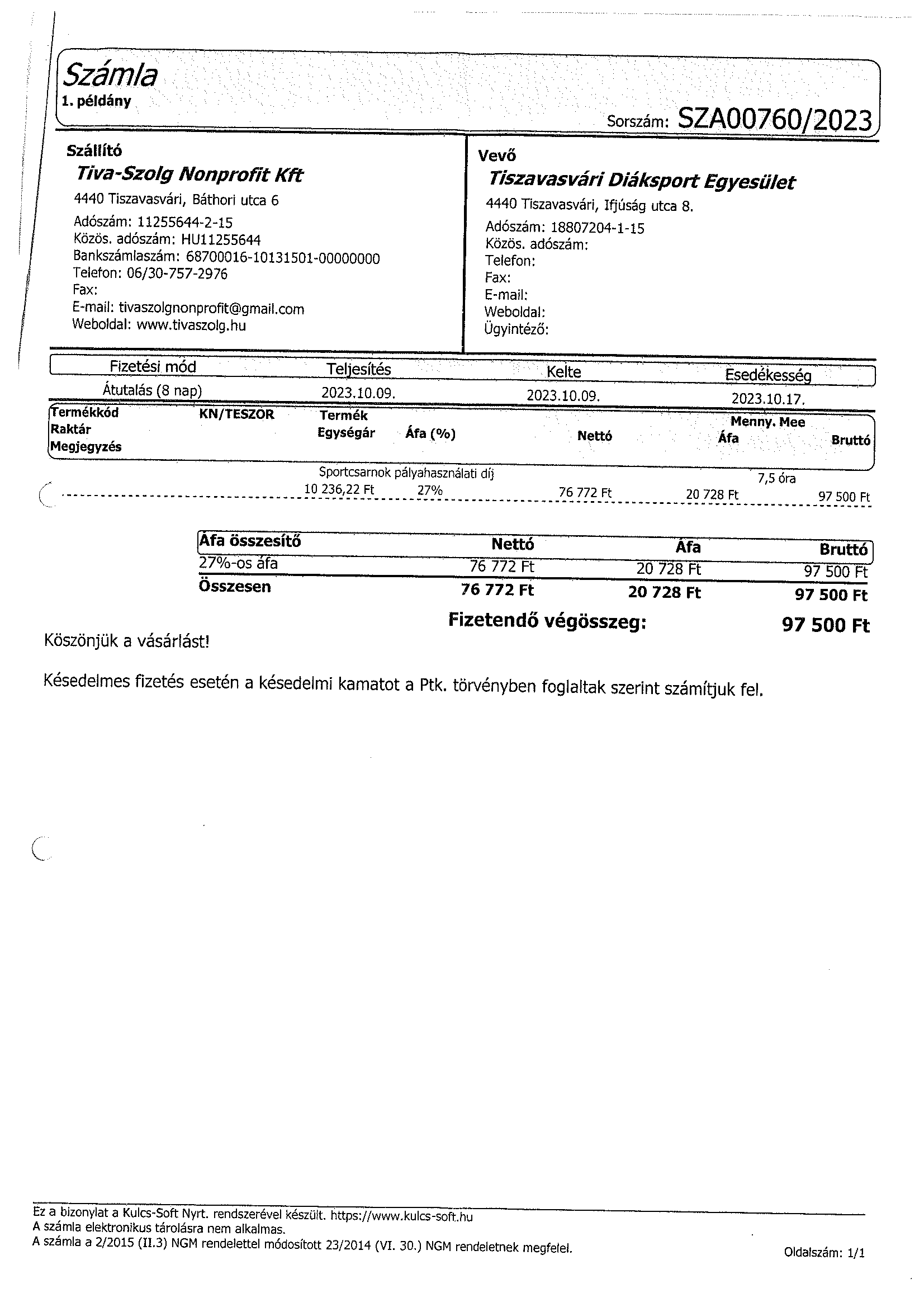 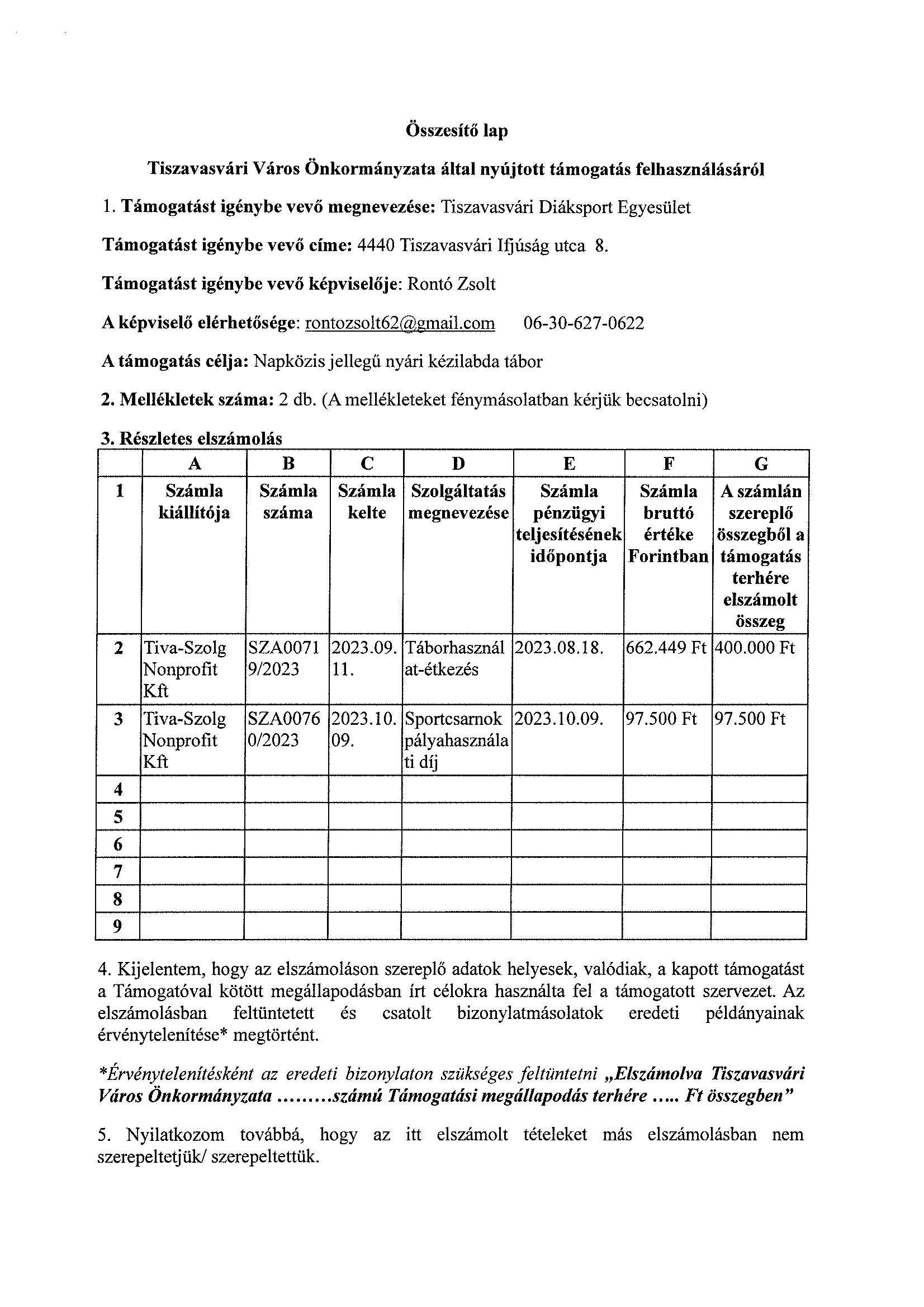 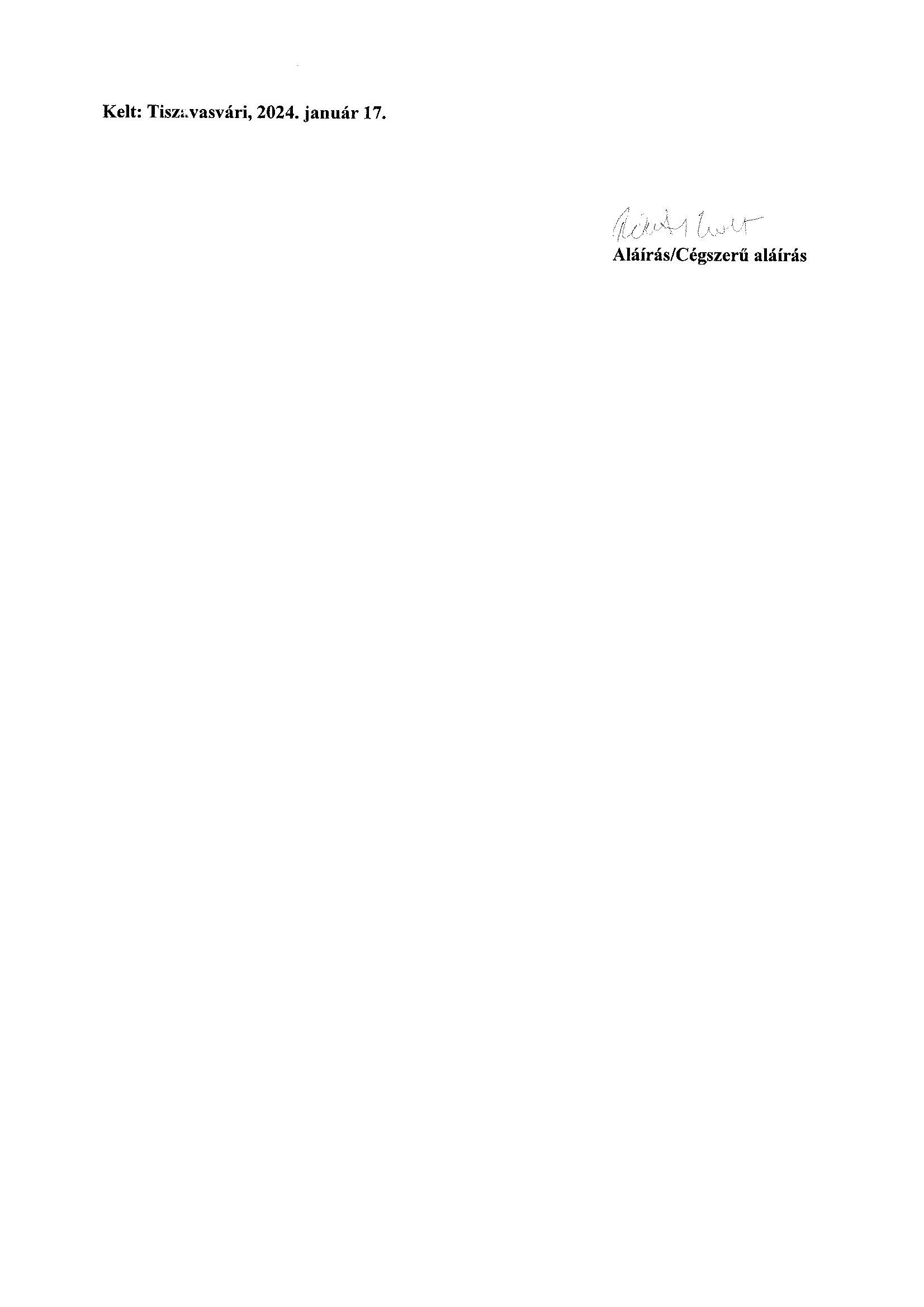 